Tuesday April 28th 20203rd Class Ms HughesEnglish (My Read at Home and Get Set are available online see webpage)My Spelling Workbook  pg 56 Unit 14 Suffixes (-less, ness, ly) Today’s spellings: kind-won’t (LCWC) Write spelling 3 times.Write 4 sentences with each spelling word.Answer Q7 pg 56 and start Q8 Word Search pg 57 MySpWkBkGet Set – Read pages pgs 206-209 Superfast Animals Answer Q B 6-10 pg 210 in copy using full sentences. Answer QC True or False orally pg210My Read at home- Read the next page and answer questions orally.Library Book- Read your library book or listen to a story on www.storylineonline.net/library/ or Elevenses with David WalliamsMaths (Planet Maths available online see webpage)Mental Maths Book- Week 29 pg 83 complete TuesdayTables Champion- Week 28 pg 37 complete TuesdayWarm Up: Counting in 2, 5, 10../Singing Table songs/Making up word problems/Choose a symmetry warm-up on padlet https://padlet.com/thirdclassmshughes/7nelhuv6lglw4ti6  Planet Maths- Topic 22:Symmetry pg 133 Identify lines symmetry in the environmentAnswer QA,B and QC pg134GaeilgeSeanfhocail:   Ní neart go cur le chéile    (There is strength in unity)Téama: An Aimsir (The Weather) ContinuedLitriú: bogha báistí(rainbow) + sioc(frost). Write 3 times in copy like spellings.Log in to Folens online and listen to the comhrá. Read along on lch125. Déan ceist C1-6 Cén sort aimsire é?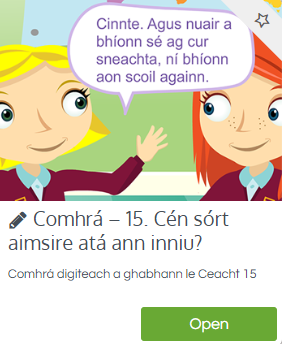 ReligionLog in to ‘Grow in Love’ https://www.growinlove.ie/en/ and access the 3rd class materials. Email: trial@growinlove.ie   Password: growinlove    Select Third Class. Click into Theme 8: The Church is a Community of Believers Lesson 2 : Life in the ParishListen to the song, read page 68 and do the activity of ebook PEThis is Active Schools Week but Tuesday is normally our PE day. Choose an extra activity in the Active Schools or Well-being columnhttps://padlet.com/thirdclassmshughes/7nelhuv6lglw4ti6Active Schools WeekTuesday: “Target Tuesday”Using whatever equipment you have, set up a target challenge for your family in the garden.For example: How many footballs/tennis balls/toilet rolls can you get in to the bucket?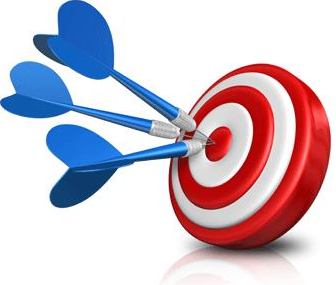 